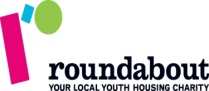 ROLE DEFINITIONTITLE OF ROLE : OCCASIONAL FUNDRAISING VOLUNTEERS PURPOSE OF ROLE : TO ASSIST WITH FUNDRAISING EVENTS AND ACTIVITIESMAIN TASKS/ ACTIVITIES OF THIS  ROLE (These will depend on the event or activity that you are helping with but could include some of the below)Assisting with money raising through (street / event)  collectionsMarshalling at eventsHelping out on stalls at events (setting up and manning) Bag packing (at stores where we are holding collections)Distributing buckets and other fundraising materialsSKILLS, EXPERIENCE AND QUALITIES REQUIREDAbility to work as part of a teamA desire to fundraise for our charityWillingness to learnGood communication skillsEnthusiasmWHAT WE EXPECT OF YOU : A commitment to volunteeringA commitment to our policies and procedures including; confidentiality, equal opportunities and diversity and health and safetyTo provide us with full details about yourself to enable us to complete a risk assessment( before you begin volunteering with us)A referenceLet us know if you are experienced any problems whilst volunteering for RoundaboutTo wear an Identification badge whilst fundraising for RoundaboutComplete a CRB declaration if requestedWHAT YOU CAN EXPECT OF US :Out of pocket expenses (in line with our expenses policy)Roundabout is committed to providing a supportive environment and the                opportunity to develop skills and knowledge.  We welcome your views and aim to                 solve problems as and when the occur; in line with our Problem Solving procedure.A safe working environmentTo be respected and treated fairlySupport at the fundraising event / activity from the fundraising co-ordinator